 B.R. INTERNATIONAL PUBLIC SCHOOL, KKR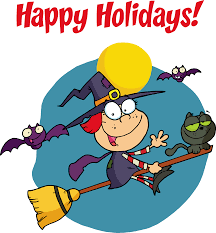      HOMEWORK for class – XI (Med./Non Med.) ENGLISH:Practice unsolved note making (1 to 5) from M.B.D.Draft an Advertisement For sale and Purchase of flatVacant Post of Physical Education Teacher.Write an ArticleRights of Girls ChildHike in PricesA teacher is no longer a sage on the stage but a guide on the side.Write characteristics of grandmother.What lesson do we learn from such hazardous experience when we are face to face with death?Describe how the narrator and his cousin enjoyed house riding.Write complaint letters to the Editor Environmental pollutionOpen ManholesThe Danger of Dark StreetsWrite a review of movie ‘Titanic’ and ‘The Life of Pie”PHYSICSLearn and prepare Ch 1,2,3 and 4.Complete your notebook with all NCERT solutions.Numerical problemsErrors (10)Significant figures (5)Dimensional formula (10)Speed, Velocity, Acceleration (10)Kinematic equations (5)Relative velocity (5)Resolution of Velocity (5) CHEMISTRYPrepareCh 1 some basic concepts of chemistryCh 2 Structure of AtomCh 3 Classification of Elements and Periodicity in PropertiesCh 4 Chemical Bonding and Molecular structureCh 5 States of MatterSolve at least 10 numerical each from ch, 1, 2 and 5 from NCERTPrepare lab manual neatly upto which experiment done in lab.Prepare working model on any topic of Physics, Chemistry and Biology of your choice.MATHSRevise and solve 280 questions including all examples and exercise of NCERT/Elements book in your fair notebook .SetsP.M.IStatisticsProbabilityCo-ordinate GeometryLinear inequalitiesBIOLOGYOne day a biology teacher brought five animals in biology laboratory and asked to students the (i) scientific name of the following identified as follow:Tadpole , House fly, Earthwarm, Tape Warm, Apple snailIn which group you will peep these animalsWhat are the adaptive features found in reptilia which gives them advancement over amphibians With the help of diagram differentiate bony fish from a cartilaginous fish.When and where does reduction division take place in the life cycle of a liverwart, a moss, a ferm, a gmmosperm and an angiosperm.What are the major modes of locomotion found in protists?  What is metabolism? Explain various types of metabolic reaction with the help of examples.How does organism adapt themselves in different habitate. Give the strategies in different organism dwell in different habitate.Fungi and lichens both are very important in human welfare, explain their economic importance separately.Draw well labeled diagram of the following – Bacterial cellParamoeciumDilcayon fungiBacteriophageAny moss plant showing male and female branchWhat do you understand by herbarium? Explain various steps involved in preparing a herbarium specimen.Prepare a herbarium file having following plantsFive Dicot plant showing leaf. (twig)Four dicot plant with flower.Three monocot plant (any part)Three gymnosperm / pteriodophytesPart AYou have to prepare a working model for Science Exhibition. Competition will be held in July/August. You may choose any topic under following heading.a)  Any form of energy(solar, water wind etc.)b) Pressure/Frictionc) Environment/Ecology                                  orAny innovative as your interest.For working Model your may prepare individual in the team of 2 members or in the team of maximum three members.COMPUTER SCIENCEPrepare :	Unit I – Ch 1,3Unit II – CH 1For periodic I ExamDo each conversionBinary Representation of DataBinary Representation of IntegerOn separate A4 sheet and paste it on the computer notebook.